Europa                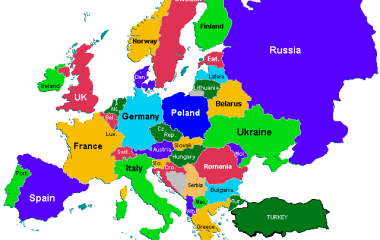 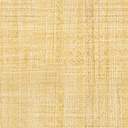  När du har arbetat med det här    området är målet att du:    har insikt i hur jorden skapades kan namnen på och vet var de olika världsdelarna ligger    vet hur Europas natur- och kulturlandskap ser ut och hur det påverkar    människorna    vet hur Europas befolkning är fördelad, varför och vad det innebär    kan namngeografi över Europas länder, huvudstäder, viktigare öar,    vatten, berg och regioner     förstår hur en karta är uppbyggd och hur man använder den     kan förstå och förklara olika geografiska begrepp                     Undervisning  		Föreläsningar och gemensam högläsning av faktatexter  		Övningar och enskilt arbete  		Se filmerBedömning  Läxförhör, prov och eget arbete  Bedömningen sker både muntligt och skriftligt